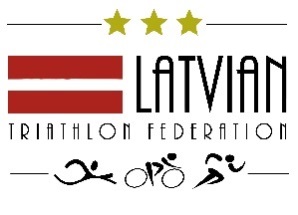 Latvijas Triatlona federācija, Vienotais Reģ. Nr. 40008024242,Ganību dambis 25d, Rīga, LV-1005, Latvija, Tālr. +371 29676719RīgāBIEDRĪBAS “LATVIJAS TRIATLONA FEDERĀCIJA” VALDES SĒDES PROTOKOLS2023. gada 10. janvāris  						  Nr.1/2023Biedrības “Latvijas Triatlona Federācija” (turpmāk – LTF) Valdes sēde norisinās attālināti, videokonferences režīmā, Zoom platformā.Sēdes sākums plkst. 20:00 noslēgums  plkst. 21:30. Protokolē: A. Strauss Darba kārtība:Latvijas Kausa nolikums;LTF licenču izsniegšanas nolikums 2023;Dažādi.Valdes sēde:1. 2023. gada Latvijas kausa nolikums 							Māris	Māris: Nav informācijas no Valmieras par akvatlonu, ņemam ārā no sacensību kalendāra.
Jelgava divi datumi, gaidām informāciju par konkrēto datumu. Aigars: ja nav zināmi konkrēti datumi, tad ieliekam atzīmi, ka var mainīties kalendārs. Jāņem vērā, ka pašvaldību atbalsts sacensībām būs daļēji atkarīgs no Valsts budžeta, kas tiks pieņemt tikai martā.Māris: ierosinu pēdējās sacensības punktus reizināt ar koeficientu 2.Anatolijs: piekrīt, pēdējām sacensībā izmantojam koeficientu 2.Anatolijs:  nav atsauksmes komandu cīņai, ierosinu izņemt no 2023. gada nolikuma.Aigars: Māra ideja par komandu cīņu ir laba, bet jādomā, kā torealizēt. Jāmeklē kāda persona, kas vēlētos šo komandu cīņu vadīt. Jāmeklē persona un atbalstītāji. Ja atradīsim, tad varēsim pieņemt atsevišķu nolikumu par komandu cīņu.Aigars: Aicinu Valdes locekļus aktīvi reklamēt un skaidrot sportistiem par Latvijas kausa kopvērtējuma būtību – lai piedalītos kopvērtējumā jāpiedalās vismaz trijās sacensībās.Aigars: visiem atgādinu, ka punktus sāk skaitīt no tā Latvijas kausa posma, kad klubs samaksājis gada maksu, kas paliek nemainīga 100 EUR. Klubu sarakstu, kas apmaksājuši jāpublicē LTF mājas lapā pirms tekošajām sacensībām, ja ir notikušas izmaiņas.Aigars:  lai nebūtu pārpratumu, tad juridiskā kluba Daugavpils Triatlona centrs nosaukums pēc saskaņošanas ar Anatoliju Levšu Latvijas kausa sacensībās ir "DTC/Jaunība".Aigars:  lai Māris veic izmaiņas, tad ievietojam mājas lapā 11.01.2023.Aigars:  ierosinu balsot un pieņemt 2023. gada Latvijas Kausa nolikumu labotajā redakcijā.Balsojums:  Visi par ( Par 6, Pret 0 )2. 2023. gada licencēšanas nolikums							MārisAigars:  ierosina paaugstināt vienreizējās plastikas licences cenu no 20 EUR uz 25 EUR. Licenču izgatavotājs pacēlis cenu un par katru izgatavoto jāmaksā 4 EUR + PVN. Pieteikums licenču saņemšanai sportistiem vai klubiem jāsūta uz e-pastu: licence@triatlons.lv. Vajadzētu aicināt sportistus norādīt arī klubu, ko pārstāvēs 2023. gadā.Igors: ierosina nepaaugstināt, jo plastiku galvenokārt pērk garo distanču sportisti un vidēji ārzemēs dienas licence maksā 10 EUR. Tas nozīmē, ka sportists var braukt uz divām sacensībām. Ja būs 25, daudzi var neiegādāties. Aigars: ierosina atstāt 20 EUR un ieviest prasību no MO un FO grupu sportistiem nepieciešamību pēc licencēm.Aigars:  ierosinu balsot un pieņemt 2023. gada licencēšanas nolikumu.Balsojums:  Visi par ( Par 6, Pret 0 )Dažādi3.1.  Nākošā Valdes sēde 17.01.2023  - 20:00 					Aigars:  Zoom. Datumu vēlreiz precizēsim.Balsojums:  Visi par ( Par 6, Pret 0 )3.2. Aigars: informācija – izsūtīju juridiskajām personām aptaujas anketas, kas jāaizpilda, lai varam sagatavot atskaiti LSFP līdz 20.01.2023.3.3. Aigars: ņemot vērā esošo situāciju ar Valsts budžeta pieņemšanu, prognozēju, ka finansējuma apjoms, kas būs pieejams federācijai 2023. gadā no LSFP un LOK būs zinām martā. Līdz ar to pirmos mēnešus, līdzīgi kā valstī, strādāsim pēc tehniskā budžeta, līdzīgi kā 2022. gadā.Sēde noslēgusies 21:30.LTF Prezidents Aigars StraussValdes sēdē piedalās:1.LTF prezidents, Valdes loceklis - Aigars Strauss2.Valdes locekļi:  Arvīds Zariņš, Igors Gucanovičs, Anatolijs Levša, Māris Liepa, Evita Leitāne